SAVE the DATE!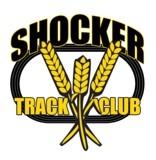 SHOCKER TRACK CLUBwww.shockertrackclub.com2023 Youth Indoor Open ClassicSaturday, January 21, 2023 – Heskett Center – Wichita State University – Wichita, KansasAges 8 and under through 18 (Including High School Students)Registration and Final Information Will Be Announced Soon!Contact youth@shockertrackclub.com with questions!EVENTS(Age Group Eligibility Governed – Details Forthcoming)EVENTS(Age Group Eligibility Governed – Details Forthcoming)FIELD EVENTRUNNING EVENTSLong Jump60mTriple Jump60mHHigh Jump200mShot Put400mPole Vault800m1600m3200m4x400Relay